- Первый тренд - мировой. Города растут, технологии выращивания становятся все доступнее (в первую очередь светильники падают в цене), поэтому интеграция вертикальных ферм в города - это дело времени. Этот тренд разворачивается по всему миру.Второй тренд - производство продуктов питания, который также растет по всему миру. Население планеты растет, кормить как-то надо. Как я уже говорила, будущее за новыми продуктами. Выращивание мяса «из пробирки» технически давно возможно, дело за ценой самой технологии, а она падает из года в год. Выращивание микрозелени, салатов, ягод на балконе уже возможно, уже происходит. Обратите внимание на количество светящихся фиолетовым светом окон в многоэтажных квартирах) Это происходит уже сейчас, мы работаем над тем, чтобы наши светильники, например, были визуально ближе к привычному «белому» свету, что позволит еще легче вписать сити-ферму в жилое пространство. А потребление наших «умных» теплиц на уровне бытового холодильника.Третий фактор - курс рубля. Он является барьером для импорта, и защитой для наших производителей. Доля импорта свежей зелени, овощей и ягод просто огромная. Вдумайтесь только - зачем везти клубнику и редиску из Израиля или Египта, если можно ее выращивать самим? Не говоря уже про салаты. Причем, если крупные агрохолдинги используют, в основном, импортное (т.е. дорогое и сказывающееся на конечной цене) оборудование, то сити-фермеры могут использовать наработки наши и наших коллег. Вы даже не представляете сколько талантливых ребят сейчас занято придумыванием и мелкосерийным производством оборудования для клубничных ферм, для выращивания микрозелени и пр. Этот рынок сейчас только формируется, рынок сити-фермерства, и в нем много экспериментов и творчества, и деньги здесь тоже есть.И, пожалуй, самый важный фактор. В сити-фермерстве, мы можем и исключить длинную цепочку посредников между производителем и потребителем, что сказывается на цене и свежести. как говорят сити-фермеры, «мы работаем не на грузовики, а на людей». И мы можем вырастить то, что агрохолдинги, просто в силу своей логики оптимизации процессов не будут еще долго производить, сити-фермерство это невероятный ассортимент: до 70 видов базилика, до 25 видов мяты, перцев до 10000 сортов. Поняв это один раз, мир уже никогда не будет прежним. Сити-фермерству в России быть!Подробный материал: https://www.agroxxi.ru/sp/city-farmer/siti-fermerstvo-seichas-samyi-udachnyi-period-dlja-starta.htmlНаш адрес:ул,  Энгельса, д. 21п. Красногвардейскоетелефон: 2 -48 – 34Составил  библиограф: Кубаткина, Е.МБУК «ЦБС»Красногвардейского р-наСерия «Я выбираю профессию»СИТИ-ФЕРМЕР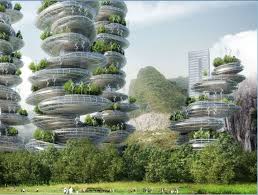 Экспресс-памятка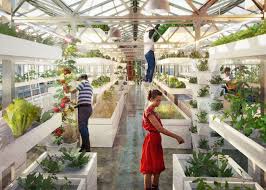 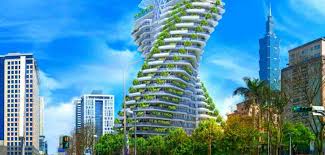 2020 годСити-фермер - это человек, который выращивает продукты питания в городской среде. Сейчас это, преимущественно, растения (салаты, микрозелень, перцы,  ягоды и водоросли), но в перспективе мы ждем производителей снеков из насекомых (чистый белок) и прочие новинки).Сити-фермерство относится к профессиям будущего, мир меняется и наша с вами повседневность тоже будет меняться стремительно. Отличительной чертой сити-фермерства является применение новых и новейших технологий и оборудования.Например, растения выращиваются не в грунте, а в субстратах или просто в питательном растворе. Выращиваются не в парниках, а в вертикальных фермах, размещаясь в пустующих помещениях (подвалах, складах, производстве). Это выгоднее, это экологичнее, во всех смыслах это удобнее. Современные сити-фермеры, по моим наблюдениям, это такие продвинутые ребята с техническим образованием в возрасте за 30 лет, которым хочется заниматься своим интересным и новым делом, и с «умным» оборудованием они справляются легко. - Как и почему Вы решили заниматься популяризацией сити-фермерства? Почему это интересно лично Вам?- Сейчас осталось не так много ниш, где можно было бы заработать начинающему предпринимателю. Кризис и сложная внешне обстановка. Но для сити-фермерства сейчас самый удачный период для старта. Продукты дороги, в основе своей импортные. Посмотрите, как разворачиваются стремительно тепличные комплексы вокруг городов. Другое дело, что эти огромные предприятия не сильно заинтересованы выдавать какой-то особый ассортимент или качество. Поэтому я решила развивать сити-фермерство. Для себя лично, для других.Сейчас вкусная и натуральная еда переходит в разряд элитной. А у нас у всех есть дачи, мы умеем выращивать самостоятельно продукты питания. Есть возможность самостоятельно придумать свое оборудование (готовых и недорогих решений, особенно, для начинающих сити-фермеров не очень много). Есть перспективы для организаторской работы — как вовлекать людей в новую, полезную и перспективную деятельность. Мне трудно представить какую-либо тему, где все мои компетенции и опыт могли бы в полной мере пригодится. Начнем с того, что я когда-то окончила агровуз, мои друзья посмеиваются - наконец-то пригодилось образование. Плюс я более семи лет проработала в ВУЗе преподавателем и я с удовольствием теперь занимаюсь развитием бизнес-школы сити-фермерства, которая нацелена, в первую очередь, на развитие стартапов в этой отрасли. Я более пяти лет проработала с инновациями, например, я была управляющим частным московским технопарком. Я люблю и умею создавать и продвигать новые продукты. Последние три года я развиваюсь как техноброкер, помогая командам дойти до прототипа или подобрать технологию под заявку бизнеса и, одновременно, строю свой стартап. «УрбаниЭко» вошел в этом году в топ 10 перспективных агротехнологий. И да, у меня магистреская по созданию сообществ. Поэтому я развиваю не только тему, но и целое движение сити-фермерства в России. Однажды, один уважаемый мною человек из бизнеса, сказал: «Делать по своему и за свои. И только». Именно так я и поступаю. Доказываю своим примером, что можно реализоваться в новой теме, если верить в нее и внимательно слушать рынок. - Как появилась идея проводить агрохакатоны? Какие особенности есть у проведений подобных мероприятий?- Когда я задумала школу сити-фермерства (которая, кстати, стала финалистом Конкурса «Инновации в образовании» (КИВО) в 2016 году) мы практически сразу столкнулись с трудностями. Невозможно учиться сити-фермерству без оборудования. А его на рынке практически не было в продаже. Все выкручивались как-то сами, собирали гидропонные установки и стеллажи из строй материалов. Именно в этот момент пришла идея делать агрохакатоны (инженерно-аграрные марафоны по самостоятельному созданию установок для выращивания растений в городской среде).
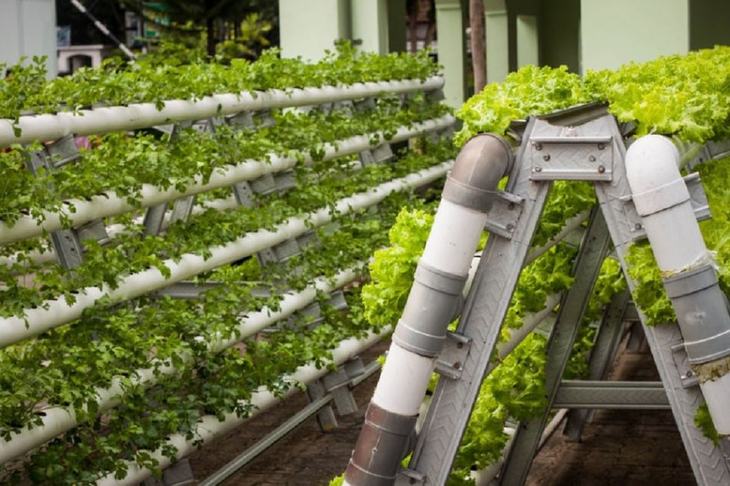 